ҠАРАР                                                                   РЕШЕНИЕ22 декабрь 2022 й.                              № 127                             22 декабря 2022 г.О внесении изменений в приложение№ 3 к решению Совета городского поселения город Мелеуз муниципального района Мелеузовский район Республики Башкортостан от 23 мая 2016 года № 172 «Об организации пассажирских перевозок автомобильным транспортом общего пользования и городским наземным электрическим транспортом на муниципальных маршрутах регулярных перевозок на территории городского поселения город Мелеуз муниципального района Мелеузовский район Республики Башкортостан»В соответствии с ч. 4 ст. 2, ч. 9 ст. 39 Федерального закона от 13 июля 2015 № 220-ФЗ «Об организации регулярных перевозок пассажиров и багажа автомобильным транспортом и городским наземным электрическим транспортом в Российской Федерации и о внесении изменений в отдельные законодательные акты Российской Федерации» Совет городского поселения город Мелеуз муниципального района Мелеузовский район Республики Башкортостан решил: 1. Внести изменения в приложение № 3 к решению Совета городского поселения город Мелеуз муниципального района Мелеузовский район Республики Башкортостан от 23 мая 2016 года № 172 «Об организации пассажирских перевозок автомобильным транспортом общего пользования и городским наземным электрическим транспортом на муниципальных маршрутах регулярных перевозок на территории городского поселения город Мелеуз муниципального района Мелеузовский район Республики Башкортостан» изложив в новой редакции.2. Настоящее решение подлежит опубликованию (обнародованию) и размещению на официальном сайте городского поселения город Мелеуз муниципального района Мелеузовский район Республики Башкортостан.3. Исполнение данного решения возложить на заместителя главы Администрации городского поселения город Мелеуз муниципального района Мелеузовский район Республики Башкортостан (Р.Н. Гайсин).4. Признать утратившим силу решение Совета городского поселения город Мелеуз муниципального района Мелеузовский район Республики Башкортостан от 23 декабря 2021 года № 90 «О внесении изменений в приложение № 3 к решению Совета городского поселения город Мелеуз муниципального района Мелеузовский район Республики Башкортостан от 23 мая 2016 года № 172 «Об организации пассажирских перевозок автомобильным транспортом общего пользования и городским наземным электрическим транспортом на муниципальных маршрутах регулярных перевозок на территории городского поселения город Мелеуз муниципального района Мелеузовский район Республики Башкортостан».5. Контроль за исполнением данного решения возложить на постоянную комиссию по социально-культурному и бытовому обслуживанию Совета городского поселения город Мелеуз муниципального района Мелеузовский район Республики Башкортостан (Р.Ф. Султангирова).Председательствующий заседания Совета городского поселения город  Мелеуз                                      муниципального районаМелеузовский районаРеспублики Башкортостан                                         Н.Н. ГераськинПриложение N 3к решению Совета городскогопоселения город Мелеуз муниципального района Мелеузовский район Республики Башкортостанот 23 мая 2016 г. № 172МУНИЦИПАЛЬНЫЕ МАРШРУТЫ РЕГУЛЯРНЫХ ПЕРЕВОЗОК АВТОМОБИЛЬНЫМ ТРАНСПОРТОМ
ОБЩЕГО ПОЛЬЗОВАНИЯ НА ТЕРРИТОРИИ ГОРОДСКОГО
ПОСЕЛЕНИЯ ГОРОД МЕЛЕУЗ МУНИЦИПАЛЬНОГО РАЙОНА МЕЛЕУЗОВСКИЙ РАЙОН РЕСПУБЛИКИ БАШКОРТОСТАНБАШҠОРТОСТАН РЕСПУБЛИКАҺЫ МӘЛӘҮЕЗ РАЙОНЫ МУНИЦИПАЛЬ РАЙОНЫНЫҢ МӘЛӘҮЕЗ ҠАЛАҺЫ ҠАЛА БИЛӘМӘҺЕ СОВЕТЫ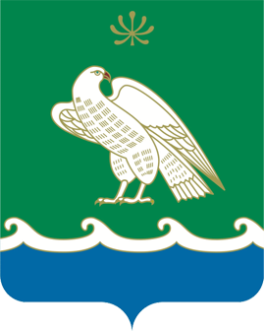 СОВЕТ ГОРОДСКОГО ПОСЕЛЕНИЯ ГОРОД МЕЛЕУЗ МУНИЦИПАЛЬНОГО РАЙОНА МЕЛЕУЗОВСКИЙ РАЙОН РЕСПУБЛИКИ БАШКОРТОСТАН453850, Мәләүез, Воровский урамы, 4453850, г. Мелеуз ул. Воровского, 4Тел.: 7(34764)-3-51-53, 7(34764)-3-52-35,e-mail:54.sovet@bashkortostan.ru,сайт: http://meleuzadm.ru/Тел.: 7(34764)-3-51-53, 7(34764)-3-52-35,e-mail:54.sovet@bashkortostan.ru,сайт: http://meleuzadm.ru/Тел.: 7(34764)-3-51-53, 7(34764)-3-52-35,e-mail:54.sovet@bashkortostan.ru,сайт: http://meleuzadm.ru/ОГРН   1050203025828       ИНН   0263011186       КПП   026301001ОГРН   1050203025828       ИНН   0263011186       КПП   026301001ОГРН   1050203025828       ИНН   0263011186       КПП   026301001№ппНаименование маршрута (путь следования по улицам)Наименование маршрута (путь следования по улицам)Номер маршрутаКоличество транспортных средствМинимальная и максимальная вместимость автотранспортных средствРегулярные маршруты пассажирских перевозок автомобильным транспортом общего пользования, осуществляемые  по регулируемым тарифамРегулярные маршруты пассажирских перевозок автомобильным транспортом общего пользования, осуществляемые  по регулируемым тарифамРегулярные маршруты пассажирских перевозок автомобильным транспортом общего пользования, осуществляемые  по регулируемым тарифамРегулярные маршруты пассажирских перевозок автомобильным транспортом общего пользования, осуществляемые  по регулируемым тарифамРегулярные маршруты пассажирских перевозок автомобильным транспортом общего пользования, осуществляемые  по регулируемым тарифамРегулярные маршруты пассажирских перевозок автомобильным транспортом общего пользования, осуществляемые  по регулируемым тарифам11.11.Межрайбаза-31-мкр-Техникум-Универмаг-Октябрьская-Цюрупа-Якутова-Пенсионный фонд-ДРСУ-р.Белая-Камаз Центр-Химзавод 1-я оч.-Химзавод 2-я оч13 ед. Регулируется расписанием движения при интервале в час пик/межпиковое время соответственно 10/90 мин. По согласованию с Администрацией городского поселения город МелеузНе менее 19 посадочных мест + место для инвалидной и детской коляски, максимальное количество не ограничено22.22.Автовокзал-Универмаг-Техникум-31-й мкр-Межрайбаза-Мясокомбинат-Кочеткова-Нефтебаза-Эколайн-Питомник-пос.Солнечный-Сельхозхимия-Сахарный завод-ГНС29 ед. Регулируется расписанием движения при интервале в час пик/межпиковое время соответственно 20/20 мин. По согласованию с Администрацией городского поселения город МелеузНе менее 19 посадочных мест + место для инвалидной и детской коляски, максимальное количество не ограничено33.33.Прямое направлениеМАТП-Пенсионный фонд-ЗЖБК-Цюрупа-Баумана-Поликлиника-31-й мкр-Техникум-Универмаг-Автовокзал-Соцзащита-Церковь-ММКК-Динамика-Жил.поселок-Дорожник Кирзавод-КаранОбратное направлениеКаран-Кирзавод-Дорожник-Жил.поселок-Динамика-ММКК-Церковь-Соцзащита-Универмаг-Автовокзал-Универмаг-Техникум-Айсберг-Школа№1-Баумана-Цюрупа-ЗЖБК- МАТП39 ед. Регулируется расписанием движения при интервале в час пик/межпиковое время соответственно 5/20мин. По согласованию с Администрацией городского поселения город МелеузНе менее 19 посадочных мест + место для инвалидной и детской коляски, максимальное количество не ограничено54.54.Автовокзал-Универмаг-Октябрьская –Цюрупа-Якутова-Береговая-Воровского-проф.Родник-Коттеджи-ДОК-Лесокомбинат-ул. Фрунзе-Дорожник-Жил.поселок-Динамика-ММКК-Церковь-Соцзащита-Универмаг-Техникум-31-й мкр-Ж/Д вокзал-Элеватор-Автовокзал46 ед. Регулируется расписанием движения при интервале в час пик/межпиковое время соответственно 20/25 мин. По согласованию с Администрацией городского поселения город МелеузНе менее 19 посадочных мест + место для инвалидной и детской коляски, максимальное количество не ограничено55.55.МАТП-Пенсионный фонд-Якутова-Цюрупа-Октябрьская-Айсберг-Поликлиника-31-й мкр-Техникум-Универмаг-Сельскохозяйственная-Булякова—Автовокзал-Универмаг-Техникум-Айсберг-Школа№153 ед. Регулируется расписанием движения по согласованию с Администрацией городского поселения город МелеузНе менее 19 посадочных мест + место для инвалидной и детской коляски, максимальное количество не ограничено6.6.Прямое направление:Дорожник-Жил.поселок-Динамика-ММКК-Церковь-Соцзащита-Универмаг-Техникум-31-й мкр -Межрайбаза-Мясокомбинат-Нефтебаза-Эколайн-Питомник-ул.Садовая-ул.Молодежная 1-ул. Молодежная 2-ул.-Молодежная 3-ул.-Строителей 1-ул.-Строителей 2-ул.ГарееваОбратное направление:ул. Гареева-ул. Садовая-Питомник-Эколайн-Нефтебаза-Мясокомбинат-Межрайбаза-31-й мкр -Техникум-Соцзащита-Церковь-ММКК-Динамика-Жил.поселок-Дорожник86 ед. Регулируется расписанием движения при интервале в час пик/межпиковое время соответственно 20/30 мин. По согласованию с Администрацией городского поселения город МелеузНе менее 19 посадочных мест + место для инвалидной и детской коляски, максимальное количество не ограничено